Publicado en Sevilla el 18/09/2014 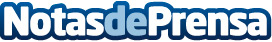 Imprentaonline24.es convoca su primer concurso de diseño de calendarios para 2015La imprenta digital Imprentaonline24.es lanza hoy 18 de Septiembre un concurso de diseño gráfico en el que invita a sus participantes a diseñar el próximo calendario para el año 2015 de esta startup sevillana, finalizándose el plazo de recepción de diseños el 3 de Noviembre. El ganador del concurso, que se anunciará en su web el 12 de Noviembre, será designado por el equipo de Imprentaonline24.es, recibiendo como premio un bono canjeable de 500 euros en pedidos de cualquiera de sus productos de impresión. Datos de contacto:Francisco Egea955 124 833Nota de prensa publicada en: https://www.notasdeprensa.es/imprentaonline24es-convoca-su-primer-concurso-de-diseno-de-calendarios-para-2015 Categorias: Marketing E-Commerce Premios Consultoría http://www.notasdeprensa.es